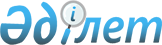 О внесении изменений в решение Павлодарского городского маслихата от 30 апреля 2013 года № 147/19 "Об утверждении тарифов на вывоз коммунальных отходов с территории города Павлодара"
					
			Утративший силу
			
			
		
					Решение маслихата города Павлодара Павлодарской области от 14 июля 2016 года № 58/7. Зарегистрировано Департаментом юстиции Павлодарской области 23 августа 2016 года № 5217. Утратило силу решением маслихата города Павлодара Павлодарской области от 15 июня 2020 года № 494/66 (вводится в действие по истечении десяти календарных дней после дня его первого официального опубликования)
      Сноска. Утратило силу решением маслихата города Павлодара Павлодарской области от 15.06.2020 № 494/66 (вводится в действие по истечении десяти календарных дней после дня его первого официального опубликования).
      В соответствии с подпунктом 2) статьи 19-1 Экологического кодекса Республики Казахстан от 9 января 2007 года, подпунктом 5) пункта 3 статьи 1 Закона Республики Казахстан от 28 апреля 2016 года "О внесении изменений и дополнений в некоторые законодательные акты Республики Казахстан по вопросам перехода Республики Казахстан к "зеленой экономике", Павлодарский городской маслихат РЕШИЛ:
      1. Внести в решение Павлодарского городского маслихата от 30 апреля 2013 года № 147/19 "Об утверждении тарифов на вывоз коммунальных отходов с территории города Павлодара" (зарегистрировано в Реестре государственной регистрации нормативных правовых актов за № 3545, опубликовано в газете "Шаhар" 7 июня 2013 года № 20 и в газете "Версия" 10 июня 2013 года № 22) следующие изменения:
      в заголовке указанного решения и по всему тексту решения слово "коммунальных" заменить словами "твердых бытовых";
      преамбулу указанного решения изложить в следующей редакции: "В соответствии с подпунктом 2) статьи 19-1 Экологического кодекса Республики Казахстан от 9 января 2007 года, Павлодарский городской маслихат РЕШИЛ:".
      2. Контроль за выполнением настоящего решения возложить на постоянную комиссию городского маслихата по жилищно-коммунальному хозяйству.
      3. Настоящее решение вводится в действие по истечении 10 (десять) календарных дней после дня его первого официального опубликования.
					© 2012. РГП на ПХВ «Институт законодательства и правовой информации Республики Казахстан» Министерства юстиции Республики Казахстан
				
      Председатель сессии

С. Калижанова

      Секретарь городского маслихата

З. Мукашева
